Sosyal Medya HesaplarımızSosyal Medya Hesaplarımızhttps://twitter.com/TokatHatiphttps://youtu.be/AHNC1WMoNeY 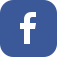 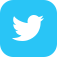 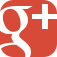 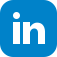 